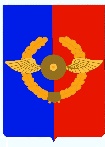 Российская ФедерацияИркутская областьУсольское районное муниципальное образованиеА Д М И Н И С Т Р А Ц И Я Городского поселенияСреднинского муниципального образованияП О С Т А Н О В Л Е Н И ЕОт 07.02.2020г.                              п. Средний                                              № 10О внесении изменений и дополнений в местные нормативы градостроительного проектирования городского поселения Среднинского муниципального образованияВ целях приведения в соответствие с действующим законодательством, в соответствии с Градостроительным кодексом Российской Федерации 29 декабря 2004 года № 190-ФЗ (с изменениями и дополнениями), Федеральным законом от 06.10.2003 № 131-ФЗ "Об общих принципах организации местного самоуправления в Российской Федерации», руководствуясь Уставом городского поселения Среднинского муниципального образования, администрация городского поселения Среднинского муниципального образованияП О С Т А Н О В Л Я Е Т:1. Внести изменения и дополнения в местные нормативы градостроительного проектирования городского поселения Среднинского муниципального образования.2.  Главному инспектору по делопроизводству, хранению и архивированию документов Сопленковой О.А.: опубликовать данное постановление в газете «Новости» и разместить на официальном сайте Среднинского муниципального образования в сети «Интернет».3. Настоящее постановление вступает в силу со дня его официального опубликования.4. Контроль за исполнением настоящего постановления оставляю за собой.Глава городского поселения Среднинского муниципального образования                              В.Д. Барчуков  